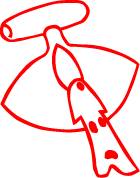 26. Maj 2020I medfør af § 37, stk. 1 i Forretningsordenen for Inatsisartut, fremsætter jeg følgende spørgsmål til Naalakkersuisut:Hvad er grundene til, at Naalakkersuisut har besluttet at der skal være 3 fabrikker i Uummannaq?Har man sikret sig, at Nukissiorfiits elforsyning har tilstrækkelig kapacitet forinden beslutningen om at der skal være 3 fabrikker i Uummannaq?Har man sikret, at Nukissiorfiits vandforsyning har tilstrækkelig kapacitet forinden beslutningen om at der skal være 3 fabrikker i Uummannaq? Har man godkendt indsættelse af indhandlingsskibe i Uummannaq distrikt i løbet af 2020?Hvilken periode af året har man givet tilladelse til indsættelse af indhandlingsskib?Hvor længe gælder tilladelsen til indsættelse af indhandlingsskib?Har man besluttet nøjagtigt hvor indhandlingsskibet skal indsættes?Hvor mange fabrikker anser man at der er i Uummannaq?Hvor mange er beskæftiget i fiskefabrikkerne i Uummannaq?(Medlem af Inatsisartut Peter Olsen, Inuit Ataqatigiit)Begrundelse:Det er blevet oplyst, at der tildeles kvoter der er i tråd med Royal Greenland A/S’ samt Avannaa Seafood ApS’ fabrikskapaciteter.Som bekendt vokser byen, hvor man har bygget mindst 25 huse yderligere. Derfor har vi alle interesse i at få oplyst om der er tilstrækkelig elkapacitet. Eksempelvis benyttes værftet ikke på nuværende tidspunkt, idet Nukissiorfiit ikke kan levere tilstrækkelig elektricitet.  COVID-19 spredningen vil unægtelig berøre landets økonomi. Hvilke konsekvenser det vil få for beskæftigelsen har vi indtil nu ingen tal på.Såfremt der er givet tilladelse til indsættelse af indhandlingsskibe, kan tilladelsen potentielt have negative indflydelse på Avannaata Kommuneas skatteindtægter og disse tal kan vokse yderligere. Vi har tidligere kunnet konstatere, at indsættelse af indhandlingsskibe medfører betydelige tab af skatteindtægter for kommunerne. Vi ved at fabrikkerne i Uummannaq har stabile medarbejdere.Man kan ikke sige, at de nuværende fabrikker har problemer med indhandlingskapaciteten, idet tilstrækkelig med indhandlingskapacitet til fiskernes indhandling i de seneste par år også skal være en del af begrundelsen.Med disse begrundelser sender jeg mine spørgsmål. Jeg søger om at modtage svar inden for ti arbejdsdage.